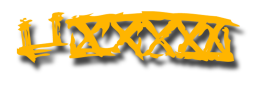 Oakland-Alameda County     Coliseum AuthorityOAKLAND-ALAMEDA COUNTY COLISEUM AUTHORITYZoom MeetingNOTICE AND AGENDA BOARD OF COMMISSIONERSDecember 16, 2022Friday 8:30 a.m.CALL TO ORDERROLL CALLACTION ITEMRESOLUTION ADOPTING FINDINGS REGARDING SOCIAL DISTANCING AND PUBLIC HEALTH ARISING FROM THE COVID-19 PANDEMIC WHICH WARRANT THE CONTINUATION OF REMOTE (TELECONFERENCED) PUBLIC MEETINGS BY THE AUTHORITY UNDER THE BROWN ACT OPEN FORUMAPPROVAL OF MINUTES REPORTSREPORTS6a. Executive Director ReportMen’s T20 World CupRoots Soccer Request for Use of Malibu Lot6b. General Manager ReportNEW BUSINESS RESOLUTION ADOPTING THE REGULAR MEETING CALENDAR OF THE BOARD OF COMMISSIONERS FOR CALENDAR YEAR 2023ADJOURNMENTYou are invited to a Zoom webinar.
When: Dec 16, 2022 08:30 AM Pacific Time (US and Canada)
Topic: OACCA Zoom Board Meeting 12/16/22

Please click the link below to join the webinar:
https://us06web.zoom.us/j/88399809728?pwd=aHhiZUZnYkFUTlAyR1phN2NJd1paQT09
Passcode: 607350
Or One tap mobile :
US: +16694449171,,88399809728#,,,,*607350# or +16699006833,,88399809728#,,,,*607350#
Or Telephone:
Dial(for higher quality, dial a number based on your current location):
US: +1 669 444 9171 or +1 669 900 6833 or +1 253 205 0468 or +1 253 215 8782 or +1 346 248 7799 or +1 719 359 4580 or +1 305 224 1968 or +1 309 205 3325 or +1 312 626 6799 or +1 360 209 5623 or +1 386 347 5053 or +1 507 473 4847 or +1 564 217 2000 or +1 646 931 3860 or +1 689 278 1000 or +1 929 205 6099 or +1 301 715 8592
Webinar ID: 883 9980 9728
Passcode: 607350
International numbers available: https://us06web.zoom.us/u/kcqrGsUIFi